KEFRI/Reg/CAQA/04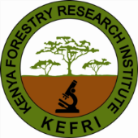 KENYA FORESTRY RESEARCH INSTITUTE CUSTOMER COMPLAINT AND COMPLIMENTS REGISTERDate of Complaint/Compliment                              Name of Personal Making Complaint/ComplimentNature of Complaint/ComplimentRoot CauseCorrective actionDecision Made on the Compliant/Compliment